Broj:  7 Su-513/2021-23Pula-Pola, 22. rujna 2021.Temeljem čl. 61. st.1. i 63. st. 1. Zakona o državnim službenicima  („Narodne novine“, broj 92/05, 142/06, 77/07, 107/07, 27/08, 34/11, 49/11, 150/11, 34/12, 49/12, 37/13, 38/13, 1/15, 138/15,61/17, 70/19  i 98/19) i Pravilnika o  unutarnjem redu u Općinskom sudu u Puli-Pola od 8. veljače 2019. godine, u postupku prijma u državnu službu pokrenutom po službenoj dužnosti, Općinski sud u Puli-Pola donosi  slijedeće R J E Š E N J EO PRIJAMU U DRŽAVNU SLUŽBUI, MATEA MIKEC,  poslovni tajnik, prima se u državnu službu u Općinski sud u Puli-Pola na radno mjesto III vrste zvanja – administrativni referent-sudski zapisničar na određeno vrijeme.     II Radni odnos zasnovan je na određeno vrijeme do povratka na rad državne službenice Karmen Živković.                                            III Probni rad službenika traje 2 (dva) mjeseca i radni odnos može prestati ako službenik ne udovolji radnim zadacima.IV  Imenovana ima srednju stručnu spremu ( IV stupanj) s ukupno 02 godine 04 mjeseca i 11 dana radnog staža, od toga sve u državnoj službi.V  Matea Mikec ima položen državni stručni ispit za administrativnog referenta. VI Po izvršnosti ovog rješenja donijet će se rješenje o rasporedu na radno mjesto i utvrditi dan početka rada. VII Žalba protiv rješenja o prijmu na određeno vrijeme ne odgađa izvršenje rješenja.Obrazloženje1. Ministarstvo pravosuđa i uprave dostavilo je ovom sudu suglasnost KLASA: 119-02/21-04/37, URBROJ: 514-08-03-02-01/03-21-41 od 13. kolovoza 2021., za prijam u državnu službu na određeno vrijeme jednog službenika, radi zamjene duže vrijeme odsutne službenice Karmen Živković, do njenog povratka na rad.                  2. Sukladno čl. 61. st. 11. Zakona o državnim službenicima za  upražnjena radna mjesta raspisan je oglas pod posl. br. 7 Su-513/2021, koji je objavljen na oglasnoj ploči Zavoda za zapošljavanje u Puli, web-stranici Općinskog suda u Puli-Pola, te web-stranici Ministarstva pravosuđa i uprave dana 20. kolovoza 2021., rok za prijavu 30. kolovoza 2021.               3. Odlukom predsjednika suda od 7. rujna 2021. određena je Komisija za provedbu postupka testiranja u sastavu Dijana Danevski, upravitelj zajedničke sudske pisarnice, predsjednik Komisije, Irena Mirković, upravitelj pisarnice sudske uprave i Tina Muraja, administrativni referent - sudski zapisničar, članovi Komisije.4. Nakon razmatranja pristiglih prijava Komisija je utvrdila da je prijave na navedeni oglas dostavilo 10 kandidata/kinje, da 4 prijava ne ispunjavaju formalne uvjete raspisanog oglasa, te je za te kandidate elektroničnom poštom poslana obavijest o neuvrštavanju na listu za testiranje. Komisija je, uvažavajući prijave koje su potpune i pravodobne te koje ispunjavaju formalne uvjete raspisanog natječaja, sačinila listu od 6 kandidata/kinje te kandidate/kinje s te liste pozvala na testiranje i intervju. Testiranje kandidata/kinja određeno je za dan 22. rujna  2021. godine. 5. Testiranju je pristupilo 4 od 6 pozvana kandidata/kinje. Praktični dio testiranja radi provjere sposobnosti i vještina bitnih za obavljanje poslova radnog mjesta (poznavanje daktilografije) sastojao se od pisanja po diktatu u trajanju od 3 minute. Praktični dio testiranja prošla samo jedna kandidata/kinja, dok 3 kandidat/kinja nisu  ostvarile minimum od 5 bodova za prolazak na testiranju, pa nisu mogli pristupiti intervjuu pred Komisijom. Sa kandidatkinjom koja je uspješno prošla praktični dio testiranja Komisija je obavila intervju, radi utvrđivanja prethodnog staža, rezultata u dosadašnjem radu, profesionalnih ciljeva i interesa te motivacije za rad u sudu. Nakon provedenog postupka po raspisanom natječaju, Komisija je dostavila čelniku tijela izvješće o radu Komisije, s rang listom kandidata/kinja, prema broju ostvarenih bodova.  6. Uzimajući u obzir potrebe službe, specifičnost radnog mjesta, posebno ostvarene rezultate u postupku testiranja, dosadašnje radno iskustvo, iskazane profesionalne ciljeve i motiviranost za rad u sudu, izabrana je kandidatkinja Matea Mikec, koja je u jedina uspješno prošla testiranje. 7. Uvidom u svjedodžbu Ekonomske škole Pula Klasa: 602-03/15-04/67 Urbroj: 2168-18-15-1 , matični broj 2290 od 8. lipnja 2015. utvrđeno je da je Matea Mikec završila  SSS–IV stupanj za zanimanje poslovni tajnik. Uvidom u  potvrdu  Hrvatskog zavoda za mirovinsko osiguranje od 28. lipnja 2021. godine utvrđeno je da imenovana ima 02 godine 04 mjeseca i 11 dana radnog staža, te da je navedeni staž  u odgovarajućoj stručnoj spremi i struci. Uvidom u svjedodžbu Ministarstva  uprave utvrđeno je da je imenovana 8. prosinca 2019. položila državni stručni ispit za administrativnog referenta.8. Nakon što je utvrđeno da za odabranu kandidatkinju nema zapreka za prijam u državnu službu navedenih u čl. 49. Zakona o državnim službenicima, što je utvrđeno neposrednim uvidom u aplikaciju Ministarstva pravosuđa i uprave Kaznena evidencija, doneseno je rješenje kao u izreci. 9. Sukladno čl. 61. st. 12. Zakona o državnim službenicima žalba protiv rješenja o prijmu u državnu službu na određeno vrijeme ne odgađa izvršenje  rješenja.10. Rješenje o prijmu dostavlja se svim kandidatima u postupku javnom objavom na web stranici Ministarstva pravosuđa i uprave  mpu.gov.hr  i na web stranici Općinskog suda u Puli-Pola http://sudovi.pravosudje.hr/ospu, a dostava svim kandidatima smatra se  obavljenom istekom osmog dana od dane javne objave rješenja na web stranici Ministarstva pravosuđa i uprave Predsjednik suda  Roberto UggeriUPUTA O PRAVNOM LIJEKU:Protiv ovog rješenja može se izjaviti žalba Odboru za državu službu u roku od 15 dana od dana dostave rješenja. Žalba se predaje Općinskom sudu u Puli-Pola, Kranjčevićeva 8, Pula neposredno ili putem pošte, a može se izjaviti i usmeno na zapisnik.Dna:- Ministarstvu pravosuđa i uprave elektroničkim putem u PDF formatu radi javne objave na web stranici- Ministarstvo pravosuđa i uprave poštom preporučeno- Županijski sud u Puli putem pretinca- osobnik službenika- pismohrana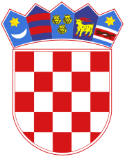 REPUBLIKA HRVATSKAOPĆINSKI SUD U PULI-POLAURED PREDSJEDNIKA SUDAKranjčevićeva 8,52100 Pula-Pola